 SPRUCE CAPITAL MEET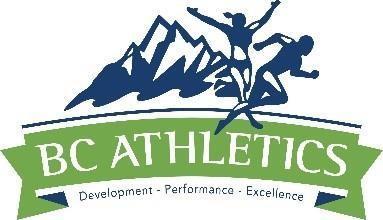 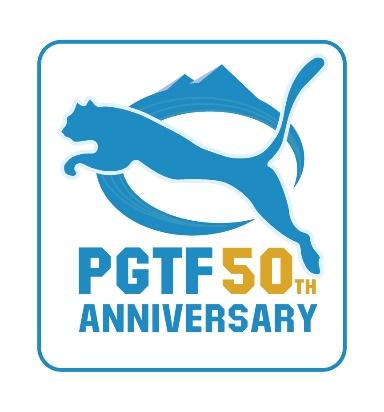 PRINCE GEORGE, BCJune 22nd, 2024SANCTIONED BY:  	  British Columbia Athletics  LOCATION:  	  Masich Place Stadium, Prince George, BC   FACILITY:  400 Metre Polyurethane curbed and guttered 8 lane track Dual run-ups for long and triple jump and pole vault.  Synthetic infield turf with a built-in shock pad and markings for FIFA and Canadian Football League (CFL) regulation-sized fields.Adjacent sports fields that include two natural grass, full-sized fields, and one practise-sized field.Consolidated areas for high jump, triple jump, and pole vaulting.Permanent, all-weather surfaced throwing areas with cages for shot put, hammer, discus, and javelin.A restored and repainted grandstand that includes improved change facilities. Accessible seating and bucket seats with back support.ELIGIBILITY:  Athletes must possess a current BC Athletics or equivalent registration card. Athletes not registered with BC Athletics must purchase a "Day of the Meet" BC Athletics card for $5.00 ($3 BCA +$2 Trackie).  Day of Meet is extra to event entry costs. “Day of the Meet” provides liability coverage to the athlete and to PG Track & Field Club. Allows participation in sanctioned events by elementary and high school student athletes who do not hold an annual BC Athletics Competitive Athlete membership or do not compete for a BC Athletics School Club member school or School District Club. Athletes can only compete for their schools.ENTRIES AND INQUIRIES:   	Brian Martinson - MEET MANAGER       		  Phone (250) - 563-5696  	E-Mail: bamartinson@shaw.ca 	 	Please contact Brian at bamartinson@shaw.ca if you have questions regarding entries. COMPETITOR'S NUMBERS: 			Competition numbers to be worn on the front for all events.   SPIKE LENGTH:    	The maximum spike length allowed is 7 mm for all events. No needle spikes allowed. All spikes must be either Christmas tree or pyramid.  TENTATIVE EVENTS OFFERED 2024Elena Thomas – MEET DIRECTOR  E-Mail:  thomase8@cnc.bc.ca  ENTRY DEADLINE:   Tuesday June 18th, 2024 No registrations accepted after this date REGISTRATION  Packages will be available for pick up at the Stadium after 8:00am Saturday  ENTRY FEES:    ALL EVENTS $10 EACHMASTERS THROWS PENTATHLON $30 REGISTRATION: 	 REGISTRATION: 	 Register Online at TrackieReg   Check the PG Track website for the registration link.   AWARDS:  	  	  AWARDS:  	  	  Medals for 1st, 2nd, 3rd; ribbons for 4th to 8th   MEDICAL:  	  	  MEDICAL:  	  	  Qualified FIRST AID on site  COACHES & OFFICIALS MEETING:    COACHES & OFFICIALS MEETING:    To be held 30 minutes before the start of the day (8:30 am finish line tent)To be held 30 minutes before the start of the day (8:30 am finish line tent)EVENT TIMES:   All schedule times are approximate (see attached schedule) Final schedule is available day of the meet at the stadium or online TIMING:  	   Finish Lynx Photo Timing   RACE SEEDING:  Athletes will be randomly selected for heats and IAAF seeding rules will apply to finals.    FIELD EVENTS:   Athletes 13 and younger will have 3 attempts. Athletes U16-U20 will have 4 attempts. 20+ and Masters will receive 6 attempts.PROTESTS:  	  Protests shall be in writing and received within 30 minutes of the posting of event results.   Coaches should attempt to resolve protests with Officials prior to a written submission.  CONCESSION:   Concession onsite – snacks and drinks onlyNO BOTTLED WATER FOR SALE: BRING YOUR OWN WATER BOTTLES!!MARSHALLING:     Check-in for all field events at the event site. Check-in for all track events is at the start line area. All athletes must check-in a minimum of 30 minutes prior to the scheduled start time.   6-8Track rascals9 U10(2015)10 U12(2014)11 U12(2013)12U14(2012)13 U14(2011)14/15 U16(10/09)16/17U18(08/07)18/19U20(06/05)Senior20+(90-04)Master60m XXXX100m XXXXXXXXXX200mXXXXXXXX600m XXX800m XXXXXXX1000mXXX1200m  XXX1500mX5000mXXX1500m RWXXXXX60m HurdlesXXX80m Hurdles XXLong Jump XXXXXXXXXXTriple JumpXXXHigh Jump XXXXXXXXXXPole vaultXXXXXShot PutXXXXXXDiscus XXXXXXXXXJavelin XXXXXXXXXHammerXXXXXXThrows pentathlonX4 x 100m (fun)XXXXXXXXXX